У К Р А Ї Н АЧЕРНІВЕЦЬКА ОБЛАСНА РАДАХІ сесія VІІІ скликанняРІШЕННЯ № 112-11/23Про запит депутата обласної ради 
Валерія ГРИЖУКА щодо ремонту частини автомобільної дороги загального користування місцевого значення О2650 на ділянці смт. Глибока – с.Петричанка – с.Сучевени – с.Купка – с.Верхні Петрівці – с.БуденецьРозглянувши запит депутата обласної ради Валерія ГРИЖУКА щодо ремонту частини автомобільної дороги загального користування місцевого значення О2650 на ділянці смт. Глибока – с.Петричанка – с.Сучевени – с.Купка – с.Верхні Петрівці – с.Буденець, керуючись частиною 7 статті 49 Закону України «Про місцеве самоврядування в Україні», статтями 21 та 22 Закону України «Про статус депутатів місцевих рад», обласна радаВИРІШИЛА:Запит депутата обласної ради Валерія ГРИЖУКА щодо ремонту частини автомобільної дороги загального користування місцевого значення О2650 на ділянці смт. Глибока – с.Петричанка – с.Сучевени – с.Купка – с.Верхні Петрівці – с.Буденець надіслати обласній державній адміністрації (обласній військовій адміністрації) для розгляду та відповідного реагування (додається).За результатами розгляду поінформувати депутата та обласну раду у місячний термін.Голова обласної ради	Олексій БОЙКОАркуш погодження 
до проекту рішення «Про запит депутата обласної ради Валерія ГРИЖУКА щодо ремонту частини автомобільної дороги загального користування місцевого значення О2650 на відрізку смт. Глибока – с.Петричанка – с.Сучевени – с.Купка – с.Верхні Петрівці – с.БуденецьПОГОДЖЕНО:Маковійчук52-26-3428 березня 2023 р.м.ЧернівціПерший заступник голови обласної ради____________Микола ГУЙТОР_____________Заступник голови обласної ради____________Михайло ПАВЛЮК___________Керуючий справами обласної ради____________Микола БОРЕЦЬ_____________Заступник начальника відділу юридичної і кадрової роботи виконавчого апарату обласної ради________Оксана ПРОХОРОВА-СКРИПА_____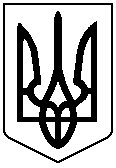 